FICHE D’ENTRAINEMENT ESCRIMEPoussins – Pupil(le)sBenjamin(e)sMinimesCadet(te)sJuniorsAge5-1011-1213-1415-1718-20Heures d`entrainements par semaine2-44-77-1111-1516-20ObjectifsDévelopper les habilités de base du mouvementPoursuivre l'apprentissage des fondamentaux de l'escrime de façon ludiqueApprendre à s'entraîner Entraînement et culture poly sportiveS`entraìner à s`entraînerDes bases solides pour bâtir des performances futuresS`entrainer à la compétitionDéveloppement de la performance compétitiveS`entraìner à gagnerUne performance de haut niveauPhysiqueDéveloppement physique global et travail de mobilitéFormes de base du mouvementCourir / Sauter. Lancer /attraper Rouler/ Tourner. Grimper/Prendre appui. Balancer /s’élancer. Etc…Agilité - Equilibre - Coordination - Vitesse - Souplesse - Explosivité- Poursuite du développement physique global et du travail de mobilité- Travail de vitesse et d'endurance grâce à des jeux amusants- Travail de renforcement avec le poids du corps et exercices de souplesse- Notions d'échauffement et d'étirement- Travail de condition physique général et équilibré- Renforcement et travail de gainage- Travail spécifique de vitesse, d'endurance, de force et d'explosivité- Entraînement constant et surveillé de la souplesse- Rituels d'échauffement et d'étirement-Travail de condition physique intense, spécifique et individualisé- Renforcement et travail de gainage- Travail spécifique de vitesse, d`endurance, de force et d`explosivité- Maintien de la souplesse- Maintien et amélioration possible des capacités physiques- Approche individualisée de la préparation physique- Travail spécifique de vitesse, d'endurance, de force et d'explosivité TechniqueEnseignement des fondamentaux : positions, mouvements, attaques, défenses Travail progressif des fondamentaux : positions, mouvements, attaques, défensesAmélioration du niveau des compétences spécifiquesElargissement des connaissances techniques et charge de travail conséquente- Haut niveau de compétences- Individualisation des habilités, style personnel- Travail spécifique aux situations de compétitions- Très haut niveau de compétences- Entraînement spécifique à la compétition- Capacité à anticiper et à improviserTactiqueIntroduction simple au règlement de l'escrime et à l'éthique du sportObjectifs et stratégie du combat - Observation de l'adversaire Conventions et règles spécifiques à l'arme - Déroulement des compétitions Introduction à l'arbitrageObservation de l'adversaireEnseignement et observation des tactiques individuelles. Arbitrage- Capacité à observer et à s`adapter aux adversaires- Capacité à anticiper et à gérer differentes situations compétitives- Capacité à planifier, préparer et évaluer une compétition - Développement de stratégies efficaces en compétition- Adaptation des choix tactiques aux situations- Détection des points forts et exploitation de points faibles de l'adversaireMentalUne attitude positive face au sportNotions de plaisir et de confiance en soiCapacité de concentrationCompréhension du rôle de l'entraînement pour atteindre ses objectifs. Confiance en soi et concentrationVolonté de réussir de bonnes performances et fixation d'objectifs.  Capacité à traiter l'échecNotions de visualisation et de relaxation-Prises de décicions- Fixation d`objectifs à court, moyen et long terme- Préparation de l`avant-compétition : relaxation, visualisation, cencentration- Prise de décisions indépendante- Evaluation, intégration et mise en application des conseils de l'entraîneur- Focalisation sur l'objectif fixéLerngruppeLernstufeDébutantsAcquérir + stabiliserDébutantsAcquérir + stabiliserAvancésAppliquer + varierAvancésAppliquer + varierChevronnésCréer + compléterDATE :                          SEANCE N°                 Durée :                     Nb d’athlètes :        Poussins/pupilles          Thème de la séance :         …………………………………………………………….…………………………………………………………….                                                               …………………………………………………………….……………………………………………………………. Echauffement :                            Durée : Objectif : ……………………………………………………...........................Déroulement : …………………………….……………………………………….……………………………………………………………………………………………..……………………………………………………………………………………………..……………………………………………………………………………………………..……………………………………………………………………………………………..Fondamentaux :                            Durée : Objectif : ………………………………………………………………………………Déroulement : …………………………….……………………………………….……………………………………………………………………………………………..……………………………………………………………………………………………..……………………………………………………………………………………………..……………………………………………………………………………………………..Situation 1:                               Durée : Objectif : …………………………………………………….Déroulement : ……………………………….…………..……………………………………………………………………………………………………………………………………………………………………………………………………………………………………………………………………………………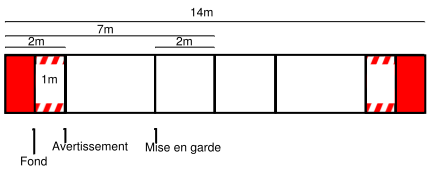 Situation 2 :                              Durée : Objectif : …………………………………………………….Déroulement : …………………………….……………..……………………………………………………………………………………………………………………………………………………………………………………………………………………………………………………………………………………Situation 3 :                             Durée : Objectif : …………………………………………………….Déroulement : …………………………….……………..…………………………………………………………………………………………………………………………………………Bilan de séance : ………………………………………………………………………………………………………………………………………………........................………………………………………………………………………………………………………………………………………………………………………………………………...Bilan de séance : ………………………………………………………………………………………………………………………………………………........................………………………………………………………………………………………………………………………………………………………………………………………………...